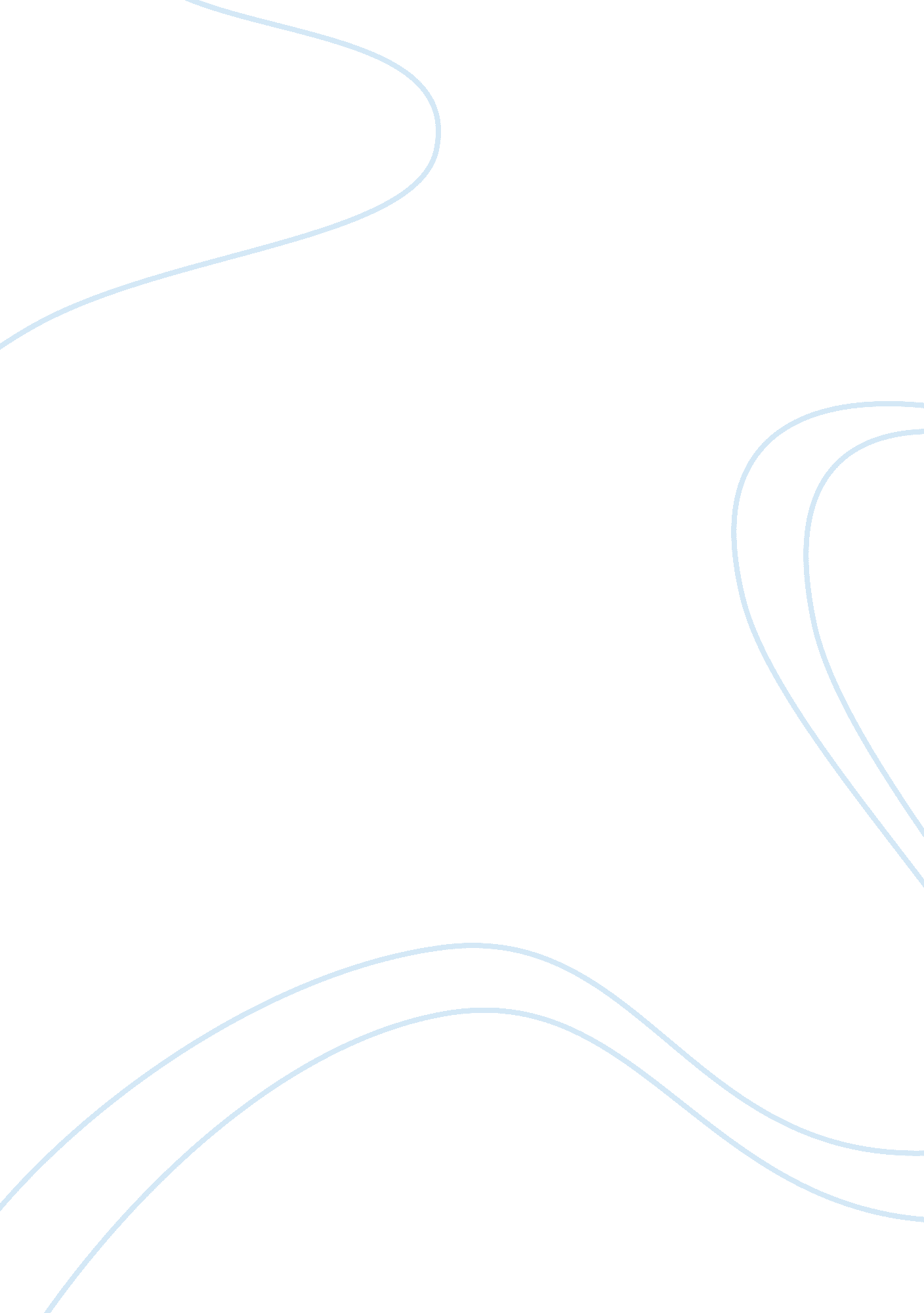 Education at the art institute of tampaEducation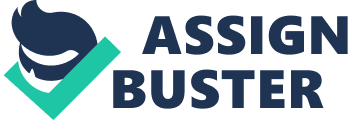 I am a member of the Key Club and National Honor Society, and also have around 500 volunteer hours to my credit. I have played Football and Soccer and have maintained an above-average performance throughout my academics. Despite my shady depressive past, I consider myself a loving, passionate and friendly person with a special aesthetic for eatables. I have missed a lasting family structure but still, feel blessed for my mother’s continued support and love. 
I dream to become a Master Chef and own a restaurant in the main city, with a healthy inflow of aesthetics and appreciating crowd to upkeep my efforts for edible perfection and creativity. I have earned the Safe Serve Certificate in high school as the stepping stone for my aims. I feel The Art Institute of Tampa is by far the most appropriate institution for my competitive development as it contains the best mix of experts and courses and an excellent environment for imparting the skills and knowledge. The Art Institute of Tampa will not only identify and rectify my weaknesses but also equip me with immense strengths and opportunities as it is one of the best-known institutes for Chef’s excellence. 